民权县十六届人大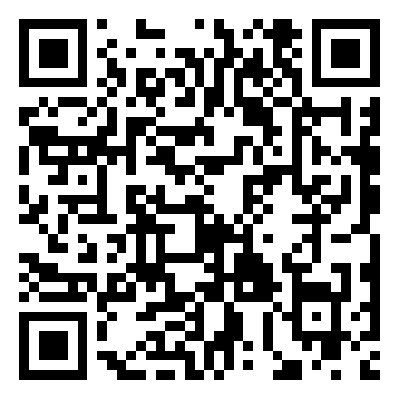 三次会议文件（15）政 府 工 作 报 告——2023年6月26日在县第十六届人民代表大会第三次会议上民权县人民政府县长  王静娴各位代表：现在，我代表县人民政府，向大会报告工作，请予审议，并请各位政协委员和其他列席人士提出意见。一、2022年工作回顾过去一年，面对复杂严峻的发展环境、多重叠加的风险挑战，在市委、市政府和县委的坚强领导下，全县上下坚持以习近平新时代中国特色社会主义思想为指导，深入学习贯彻党的二十大精神，坚决落实“疫情要防住、经济要稳住、发展要安全”重大要求，立足“六城一中心”发展定位，勇担在商丘西部挑大梁、建设副中心城市重任，高效闭环抓落实、善作善成争一流，各项工作取得新成效，各项事业呈现新气象。2022年，全县生产总值完成283.1亿元，同比增长5.2%；规模以上工业增加值同比增长6.9%；社会消费品零售总额96.2亿元，同比增长2.4%，增速居全市第1位；固定资产投资同比增长14.8%，增速居全市第3位；一般公共预算收入13.43亿元，同比增长10.7%，增速居全市第1位；税收收入8.74亿元，同比增长2.6%；全社会用电量13.83亿千瓦时，同比增长17.4%，增速居全市第3位。主要经济指标增速实现“三超”目标，保持了稳中有进、进中向好的发展态势。一年来，坚持顶压前行、主动作为，全力以赴稳住经济。我们始终坚持“项目为王”，致力“产业倍增”，实施“三个一批”，以“人一之、我十之”的拼抢劲头，全力稳住了经济基本盘。精准发力稳投资，成功申报专项债券项目13个，到位资金16亿元，全年确定的207个重点项目完成年度投资计划的109%。濮新高速、沿黄高速、兰太高速民权段加快建设。补链强链稳工业，阿斯贝拉制冷科技产业园、盈田智能空调华中生产基地等项目相继落地，众宏铝基新材料产业园、航天科工气凝胶、莱布星相变新材料、莫小仙食品生产基地等项目开工建设，雪人热泵、御膳杞道食品产业园等项目投产达效。工业产业集群产值达350亿元，制冷装备产业链被评为2022“金星奖”河南最具发展潜力产业链，成功创建全市首个省级中试基地。利盈环保在“新三板”挂牌，实现了民权本土企业上市零的突破。夯基固本稳农业，严守耕地保护红线，保障粮食安全，全年粮食产量87.1万吨，实现丰产丰收。水产养殖总产值达1.93亿元，全国健康养殖“五大行动”现场会在我县召开。培育市级以上农业产业化龙头企业28家，规模以上农产品加工企业营收近30亿元。创新突破稳外贸，民权保税物流中心封关运行首年实现进出口额6.7亿元，是省定任务的3.4倍，跻身全国中上游。“一带一路民权货运新通道”正式开通，“民郑欧”公铁联运班列成功开行，外向型经济迈上新台阶。挖潜育新稳消费，投入资金260万元，开展“金秋有约·惠聚民权”等促消费活动3次，拉动消费1.36亿元。发放价值990余万元的“爱心消费券”，惠及困难群众3.3万人，带动消费1500余万元。点亮多彩“夜经济”，打造“地摊经济示范街”4条，入驻商户160余家，春节期间每晚吸引1.5万余人次“逛夜市”。纾困解难稳主体，深入开展“万人助万企”活动，不折不扣推动减税降费、资金直达，全年退减免缓各类税费5.3亿元。积极开展“四项对接”，为120余家企业提供贷款9.2亿元。市场主体总数达6.29万户，同比增长22.6%，在逆势困境中展现出良好韧性。一年来，坚持人民至上、生命至上，全力以赴防住疫情。我们全面落实党中央和省、市、县委各项部署，因时因势优化调整疫情防控政策，千方百计提升应急处置和医疗救治能力，最大程度保护人民生命安全和身体健康，最大限度减少疫情对经济社会发展的影响，实现了经济发展和疫情防控的高效统筹。我们不断提升“五种能力”，有效应对了去年4月、7月的两波疫情。我们高效推动“双线嵌合”，187家企业纳入“四保”白名单目录，保障了项目不停工、企业不停产。去年11月以来，面对防控政策的持续优化，我们迅速调整措施，全力以赴保障群众就医用药需求，强化老年群体和特殊人群保护，顺利实现了疫情防控平稳转段。在抗疫征程中，全县人民付出了艰辛努力，无数平凡事迹令人感动。广大医务人员无私无畏、逆行出征，党员干部、公安干警、社区工作者闻令而动、昼夜奋战，供电、供水、供气、物流、环卫工人坚守岗位、传递信心，民营企业家、个体工商户慷慨解囊、捐款捐物，广大群众齐心协力、守望相助，展现了同心抗疫的强大正能量，汇聚成我们战胜一切艰难险阻的最大底气。一年来，坚持统筹兼顾、担当尽责，全力以赴安全发展。我们不断增强风险意识、树牢底线思维、永葆为民情怀，以“时时放心不下”的责任感，统筹好发展和安全，做到推动发展不停歇、维护安全不懈怠、改善民生不止步。有力维护社会安定，深化“三零”村（社区）、单位（企业）平安创建，扎实开展矛盾排查化解，被评为“全国信访工作示范县”“全省‘三零’平安创建工作表现突出集体”“全省平安建设先进县”“全省法治政府建设示范县”。突出抓好金融风险防控，清收农商行不良贷款6.08亿元。“保交楼”专项借款及时投放，问题楼盘处置化解稳步推进。查办“淘单100”空包网站刷单炒信案件，荣获国务院“2022年度商事制度改革真抓实干成效明显督查激励”。合力保障生产安全，扎实开展安全生产专项整治三年行动“回头看”、自建房等建筑安全风险隐患专项整治，持续深化道路交通、消防安全、建筑施工、危化品、城乡燃气等行业领域专项整治，全县没有发生重特大安全生产事故。创新实施农村集体聚餐“移动智慧厨房”模式，受到国务院食安办、省政府食安办的高度肯定。全力护佑民生安稳，扎实开展就业、教育、医疗等巩固拓展脱贫攻坚成果“七项清零”活动，统筹整合财政涉农资金3.85亿元，实施扶贫产业、基础设施项目84个，村集体经济不断壮大，脱贫群众在小康路上越走越稳。城乡一体创建全国文明城，以优异成绩通过“省考”。努力创造更高品质生活，空气质量持续改善，故道湿地水清岸绿，群众享有更多绿色空间、生态福祉，被纳入“国家2023—2024年水系连通及水美乡村建设县”，入选首批“省级美丽河湖优秀案例”，获评全国首批“自然资源节约集约示范县”。建设“书香民权”，建成城市书房4个、便民书屋109个，全民阅读氛围日益浓厚。保障性安居工程顺利推进，建成安置小区4个，交付安置房4696套，改造老旧小区5个。集中精力打通了一批让群众堵心的断头路，办成了一批让群众舒心的民生事，群众获得感、幸福感、满意度明显提升。各位代表！过去一年，我们始终坚持党建引领，巩固拓展党史学习教育成果，严肃党内政治生活，政府系统党风廉政建设进一步加强。我们始终坚持依法行政，严格执行重大行政决策程序，自觉接受县人大工作监督、政协民主监督和社会监督，高质量办理人大议案建议、政协提案311件。我们始终坚持实干担当，深入推进能力作风建设攻坚，干部作风切实转变，团结奋进、干事创业的精气神进一步提振。一年来，我们持续加强国防教育、人民防空和国防后备力量建设，荣膺河南省双拥模范县“四连冠”，武警官兵、民兵预备役为地方发展作出新贡献。工会、共青团、妇联、科协、文联、残联、计生协、红十字会等人民团体在社会发展中发挥了不可替代的作用。统计、审计、邮政、通信、史志、烟草、机关事务、气象、外事、侨务、对台、民族宗教等工作均取得了新成绩！各位代表！2022年的成绩来之不易，这是习近平新时代中国特色社会主义思想科学指引的结果，是在县委坚强领导下，在县人大、县政协的大力支持和监督下，全县人民齐心协力、砥砺奋进，一起拼出来、干出来、奋斗出来的。在此，我代表县人民政府，向辛勤工作在各条战线上的干部群众，向人大代表、政协委员，向工商联、人民团体和武警官兵，向所有关心、支持民权发展的企业家们、同志们、朋友们，表示衷心的感谢和崇高的敬意！在肯定成绩的同时，我们更要清醒地看到当前面临的诸多困难和突出问题，具体表现在：一是产业基础依然薄弱，龙头企业、高新技术企业、税收贡献大的企业不多，支撑高质量发展的大项目好项目缺乏；二是全面推进乡村振兴任重道远，人力投入、物力配置、财力保障的措施不完善；三是民生领域还存在不少短板，公共服务水平与群众期盼还有差距；四是政府系统工作人员适应新常态、研究新问题、破解新难题的能力不足，创新意识、担当精神、能力素质、服务水平亟待提升。我们必须采取有效措施，认真加以解决，不辜负全县人民重托。二、2023年工作安排2023年是全面贯彻党的二十大精神的开局之年，是“十四五”承上启下之年，也是落实县十三次党代会部署的攻坚之年，更是推动我县高质量发展的关键之年。我们要保持奋勇争先的状态，激发善作善成的韧劲，抓机遇、抢项目、拼进度，在推动高质量发展上见行见效，在服务高质量发展上用心用情，在引领高质量发展上创新创优，实现工作效率、整体效能、实际效果的持续提升，奋力推动县域高质量发展再上新台阶。今年政府工作的总体要求是：以习近平新时代中国特色社会主义思想为指导，全面学习贯彻党的二十大精神，深入贯彻落实习近平总书记视察河南重要讲话重要指示，坚持稳中求进工作总基调，按照“凝心聚力、创新实干、奋勇争先、富民强县”总要求，立足“六城一中心”发展定位，勇担在商丘西部“挑大梁”、建设副中心城市重任，更好统筹发展和安全，全面深化改革开放，推动经济社会发展质量更高、效益更好、速度更快，努力在全面建设社会主义现代化新征程中谱写新时代中原更加出彩的民权绚丽篇章。今年经济社会发展的预期目标是：生产总值增长8%左右，规模以上工业增加值增长8.5%以上，固定资产投资增长12%，社会消费品零售总额增长8.5%，一般公共预算收入增长7%以上，全体居民人均可支配收入增长与经济增长基本同步，居民消费价格涨幅控制在3%左右，万元生产总值能耗与“十四五”控制目标统筹衔接。围绕上述要求和目标，重点抓好六个方面的工作：（一）拼抢发展确保全年红一要提振信心。保持稳经济一揽子政策和接续措施不断档，落实好省政府出台的大力提振市场信心、促进经济稳定向好90条、推动经济提质扩量等政策措施，力争新增市场主体1万户。依法保护民营企业家权益，对国家和省市县出台的各项惠企政策，不打折扣落实到位；对县政府作出的承诺坚决兑现到位，不开空头支票。激发全社会干事创业活力，让敢为、敢闯、敢干、敢首创成为时代风尚。二要狠抓项目。以开展“三个一批”活动为抓手，持续深化稳经济重要项目集中攻坚行动，实施好23个省重点、89个市重点、156个县重点项目。加快建设商丘风光火（储）一体化、整县屋顶分布式光伏试点县等重大能源项目。继续开展好专班招商、驻地招商、亲情招商、产业链招商、以商招商、全员招商，新引进5000万元以上项目50个以上，实际利用省外资金增长率不低于10%。做好中央预算内、政府专项债、中长期贷款等资金争取，使更多项目进入国家和省市大盘子。三要激活消费。把恢复和扩大消费摆在优先位置，落实“省12条”等接续促消费政策措施，持续巩固消费回升势头。落实金融支持房地产政策措施，对首套房房贷首付比例、贷款利率按最低下限执行，助推房地产市场回暖。落实家电等大宗商品促消费支持政策，组织开展系列促销活动。依托保税物流中心等外向型平台，增加优质进口商品供给。大力发展会展经济，“线上+线下”高标准筹办河南·民权第七届制冷装备博览会。依托梦蝶会展中心，引进承接各层次、多场次会展活动，更大程度发挥产业带动效应。积极发展夜间消费，壮大夜食、夜游、夜娱等新业态规模。恢复扩大文旅消费，总结第七届槐花文化系列活动、申甘林带生态半程马拉松成功经验，深度开发生态观光、休闲农业、户外运动、美食评选等主题活动，进一步聚人气、带流量、促消费、树形象。四要育强主体。实施“头雁”企业培育计划，争创省级“头雁”企业1家。建立“专精特新”企业培育库，新增高新技术企业8家以上、国家级科技型中小企业备案6家以上、省级“专精特新”中小企业5家以上。力争全县规上工业企业超250家，总产值达400亿元，主营业务收入达360亿元。加大企业上市辅导力度，重点支持利盈环保、宏星华铝业、中沃门业、永耀缘成电子等4家企业上市。弘扬商丘企业家精神，精心打造民权企业家沟通交流平台，促进企业家群体同心致远、合作共赢，让企业家扎根在民权、发展在民权、成就在民权。五要用心服务。常态化开展“万人助万企”活动，面对面倾听诉求，着力解决民营企业“急难愁盼”问题。精准开展政银企对接，新增银行贷款16亿元以上。深化校企合作，开展定向、定岗、订单式培养，有效对接企业用工需求。实行重点项目清单式管理，缩短土地供应周期，高效保障项目用地。（二）育强产业筑起新高地一要转型升级传统工业。促进传统产业数字化、绿色化、高端化发展，实施“三大改造”80家以上，完成投资110亿元。加快智能工厂和智能车间创建，新增省级智能工厂（智能车间）5家以上、市级智能工厂（智能车间）6家以上。加强产学研合作，积极与河南省科学院对接，组建民权县产业技术研究院。发挥省级制冷装备中试基地作用，提高企业研发能力。完成规上企业研发活动全覆盖目标，科技研发经费投入占财政支出比重4%以上。二要培强做优产业集群。推动制冷先进装备制造产业规模化发展，修编产业高质量发展规划，成立民权县制冷家电协会；以阿斯贝拉制冷科技产业园项目为引领，提升压缩机等核心部件生产能力，支持新能源冷藏车、智能家电、电子元器件、新型包装材料等产业发展，形成上下游配套集群。推动葡萄酒产业品牌化发展，坚持好葡萄酒是“种”出来的理念，协助郑州果树研究所研发具有黄河故道特点、民权特色的葡萄新品种。推动铝基新材产业高端化发展，加快宏星华铝业二期、众宏铝基新材料等项目建设，争创“全省再生金属产业基地”，成立民权县再生金属行业商会。推动电子制造产业集群化发展，以永耀缘成电子、无锡荣志电子等企业为龙头，建设半导体产业园，发展壮大新型显示、集成电路等电子信息产业链。三要破题布局枢纽经济。主动融入《河南省“十四五”航空经济发展规划》，积极对接引进实力强、规模大、效益好的头部企业。开工建设民砀高速（民权段），加快推进铁路货运场站升级改造、郑徐高铁民权综合客运枢纽工程、韵达产业园、普洛斯仓储、“民权—京东”战略合作等项目，积极争取公铁联运物流园区及配套项目。实施物流产业提质发展行动，支持发展零担物流，降低中小企业运输成本，争创国家物流枢纽经济示范区。以通航产业园、保税物流园为引领，探索发展航空经济、陆港经济。四要推动园区提质扩容。完善高新区内道路、管网等基础设施，丰富生活、娱乐等配套服务，提升承载能力，推进产城融合。积极主动抢抓建设郑开兰特别合作区战略机遇，充分发挥民权在交通区位、人力资源、土地要素等方面的优势，吸引产业链上下游配套企业入驻，借势发力、换道提速。以中沃门业为依托，开展产业链招商，积极承办河南省防火产业高质量发展年会，打造中国防火产业头部品牌。（三）改革攻坚营造好环境一要持续开展高新区改革攻坚行动。按照“扩区、调规、优化、提升”的总体部署，扎实推进高新区高质量发展。深化“三化三制”改革，进一步强化管委会服务企业、招商引资、项目建设、基础设施建设等经济管理职能。推进工业用地“标准地”出让，推广应用多层标准厂房。通过引资重组、项目合作等方式盘活园区内低效用地，依法推动闲置低效用地腾退出清。突出亩均导向，提高经济密度和投入产出效率，实现土地节约集约高效利用。二要持续开展重点领域改革攻坚行动。做好事业单位重塑性改革“后半篇文章”。持续深化商事制度改革。加快平台公司市场化转型，着重提升融资能力。稳妥推进农村宅基地制度改革，完善农村集体产权制度、承包地“三权分置”改革成果，持续推进集体经营性建设用地入市。推动供销社综合改革，强化服务“三农”职能。统筹推进“五医联动”改革，深化医保结算改革。三要持续开展优化营商环境攻坚行动。坚持招服并重，围绕企业服务产业、围绕产业服务生态，千方百计把市场主体在民权的制度性交易成本降到最低，让企业在民权放心投资、专心创业、安心经营。全面推进社会信用体系建设，健全完善信用信息归集共享，拓展信用信息应用场景，开展信用示范创建活动。深入开展“企业服务日”等活动，真心实意解决好制约企业发展的突出问题，推动优惠政策直达快享、免申即享。加强行政执法监督，严肃查处、公开曝光破坏营商环境的典型案例，坚决纠治过度检查、滥用强制措施等影响市场主体正常经营活动的现象，确保年度营商环境考核位次进入全省第一方阵，切实以营商环境新优势催生高质量发展新动能。（四）精心打造韧性宜居城一要提升道路通达度。打通向阳路（庄周大道北延至黄河大道）、枫杨路（人民路北延至庄周大道）等10条城区断头路；对建业路全段、江山大道（冰熊大道至旺业路）等7条道路进行提升改造；对工农路（治安路至商城路）、科研路（车站北路至商城路）等5条道路进行路灯升级改造，让群众出行更加便捷。二要提升功能完善度。继续扩大供气、供暖覆盖面，敷设庄周大道（武装部至燕园）、车站南路（状元府邸至海棠苑）等区域接气中压管网5公里，敷设府前街（人民路至和平路）、冰熊大道等区域供热管网16公里，让更多群众用上燃气和暖气。实施污水处理厂提标改造二期工程和供水管网改造项目，保障供水安全。开展城市体检，有序补齐地下管网、防洪排涝等基础设施短板，构建韧性城市。三要提升群众宜居度。分步实施老城区有机更新项目，持续做好背街小巷改造提升，不断改善老城区面貌和居住环境。持续增加城区绿量，对枫杨路、丹桂路、淮海路、黄山路等道路进行绿化，对旺业路、建业路、和平路及奥林匹克公园进行绿化提升。在秋水路、江山大道等部分路段设置生态停车位，缓解停车难题。大力推进迎宾园、绿洲小铺、清水佳苑三期、安澜家苑等安置房建设。对农场家属院等7个老旧小区进行改造。四要提升管理精细度。以创建全国文明城、国家卫生县为统领，用好“数字城管”平台，聚焦影响城市形象的“老大难”问题，深化“网格化”管理机制，压实“门前五包”责任，开展市场秩序、交通秩序等专项整治，改善市容市貌，建设“面子”美、“里子”实的高品质城区。（五）强农富民接续促振兴一要严守耕地保护红线。以“零容忍”的坚决态度，采取“长牙齿”的硬措施，落实最严格的耕地保护制度，坚决遏制增量、加快清理存量，加强日常执法，加大打击力度，严肃整治耕地“非粮化”“非农化”。二要扛稳粮食安全重任。全面落实粮食安全责任制，确保粮食种植面积稳定在160万亩以上，建设高标准农田示范区5万亩。大力培育种业龙头企业，推动河南省四方种业有限公司等企业尽快落地。继续实施水系连通三年行动计划，完成2023—2024年水系连通及水美乡村建设项目年度工程。三要聚力农业提质增效。加快一二三产业融合发展，新培育市级以上农业产业园2个，省级以上农业产业化龙头企业1—2家。建设食品工业园，引进优质预制菜加工企业，提升预制菜产业群链发展水平。开展预制菜企业梯次培育行动，支持美是、双龙厨帝、九都等企业做大做强。支持仓储冷链企业研发预制菜专用设备，完善生产预冷、冷链加工配送、中央厨房等配套设施。大力发展油莎豆产业，深化与省农科院合作，抓好油莎豆规模化、标准化种植，打造全省油莎豆良种繁育基地和规模化生产基地。加快推进粮食产业园、宏泰禽业科技园等重点项目建设，扩大优质小麦、黄河故道青山羊、草鱼等特色种植养殖规模。推进农产品质量安全追溯体系建设，争创“国家级农产品质量安全县”。四要巩固拓展脱贫成果。抓牢动态监测帮扶，持续落实产业、就业、赡养奖补政策，积极实施健康医疗、金融扶持、公益性岗位、保障兜底等帮扶措施，坚决守住不发生规模性返贫的底线。引导做好农村土地流转和适度规模经营，壮大村集体经济收入。扩大优质葡萄、稀有食用菌等特色农产品种植规模，力争发展特色产业种植示范村129个。健全产业发展与脱贫群众利益联结机制，保障脱贫群众持续稳定增收。五要扎实推进乡村建设。实施310国道修复养护工程，提升改造214省道、001县道等部分路段，建设“四好农村路”。实施林七110千伏变电站主变增容工程、绿洲110千伏输变电工程和配电网改造工程。城乡联动一体化开展全国文明城、国家卫生县创建，建立常态化、长效化、规范化农村人居环境整治工作机制，建设宜居宜业和美乡村。创新乡村人才评价机制，深化新型职业农民职称评定工作，为乡村吸引人才、培育人才、留住人才。（六）践行初心倾情惠民生一要构建更加完善的保障体系。实施更加积极的就业政策，落实落细就业优先政策，完善就业创业帮扶举措，新增城镇就业6600人。持续开展“人人持证、技能河南”行动，实施职业技能等级认定提质扩面，完成2万人培训任务，新增技能人才1.65万人，新增高技能人才4850人。全面推进医保电子凭证推广应用，优化异地就医举措。以创建全国新时代养老工作先进单位为抓手，构建全覆盖多层次养老服务体系，建设19个乡镇（街道）社工服务站，建成5个日间照料中心，完成393户适老化改造。扎实开展双拥工作，巩固和发展军政军民团结，打造“枫桥杯”式退役军人服务站，支持建设民权退役军人直播中心，争创“全国双拥模范县”。二要提供更加优质的公共服务。深化健康民权建设，强化基层医疗卫生机构服务能力，力争基层医疗卫生机构标准化达标率100%，公有产权村卫生室比例达到90%以上。完善县、乡、村（社区）公共卫生服务体系，制定慢性病防控公共政策，创建“国家级慢性病综合防控示范区”。优先发展教育事业，新建祥和幼儿园、人和镇实验幼儿园，改扩建庄子镇中心幼儿园、白云寺镇李岗幼儿园，建设野岗镇第二初级中学、庄子镇中心小学等4所农村寄宿制小学，新建林七乡初级中学、野岗镇第一初级中学农村教师周转宿舍60套。深化政校企合作，加快筹建商丘职业技术学院机电制冷工程学院。持续推进“县管校聘”改革，开展校长职级评定，激发教学队伍内在活力。深化名校结对、名师帮带等措施，推动集团化办学取得实效，力争教育水平进入全市先进行列，争创“市长教育教学质量奖”。大力开展全民健身活动，办好全民运动会。三要创造更加丰富的文化生活。加强乡村文化合作社和文艺轻骑兵队伍建设，打造“百姓公益课堂”“乡村文化合作社联动展演”两个群众文化活动品牌。大力开展“护苗”“净网”行动，深入推进“扫黄打非”。新建城市书房4座，完善城区15分钟阅读圈。提升改造庄子文化馆，打造“数字+文化+旅游+研学”为一体的综合性沉浸式服务场馆。以葡萄酒厂遗址博物馆为依托，建设葡萄酒博物馆和夜经济文化街区。完成申甘林带河南塞罕坝精神培训体验中心、自驾车房车营地、康养中心建设。持续加强文物和文化遗产的梳理挖掘，积极推进黄河故道大堤、牛牧岗龙山文化遗址、李馆地道等文旅项目。四要建设更加和谐的平安民权。坚决守护人民健康，常态化做好疾病预防工作，保障人民群众身体健康。切实抓好安全生产，全面落实“十五条”硬措施，扎实开展重大事故隐患专项整治行动，确保安全生产形势平稳向好。持续加强社会治理，创新开展“五零”村（社区、单位）平安创建，坚持“四治”融合路径，守牢“五个不发生”底线，全力维护社会大局和谐稳定。深入开展“八五”普法，夯实创建全国“八五”普法先进县基础。加强食品药品安全监管，助力商丘创建“国家食品安全示范城市”。防范化解金融风险，加大案件处置力度，牢牢守住不发生区域性系统性金融风险的底线。五要打造更加美丽的生态民权。深入推进污染防治，巩固拓展城市黑臭水体治理成果，持续打好水源地保护攻坚战。严控土壤污染，做好国土绿化，完成造林面积4760亩。积极推进黄河故道国际重要湿地生态保护和修复项目、黄河故道一期水生态治理项目，维护和谐共生的美好环境，争创“省级生态文明建设示范县”，启动“国家级生态文明建设示范县”创建。在做好以上工作的同时，我们要持续加强社会主义核心价值观教育，深化群众性精神文明创建。深入推进国防教育和国防后备力量建设，支持驻民部队、民兵和人民防空建设。支持工会、共青团、妇联等人民团体开展工作，发挥工商联等社会团体作用。做好外事、侨务、红十字、统计、审计、气象、史志、烟草、机关事务管理和退役军人保障等工作。三、加强政府自身建设新的征程、新的使命，对政府自身建设提出了更严更高的要求。我们必须进一步夯实理想信念之基、激发团结奋进之志、勇负实干担当之责，学在前、干在前、走在前，努力建设人民满意政府。坚持党的领导。全面深入学习贯彻党的二十大精神，在学懂弄通做实习近平新时代中国特色社会主义思想上下功夫，不断提高政治判断力、政治领悟力、政治执行力。深入开展学习贯彻习近平新时代中国特色社会主义思想主题教育，更加深刻领悟“两个确立”的决定性意义，强化“四个意识”、坚定“四个自信”、做到“两个维护”。坚持依法行政。深入践行习近平法治思想，持续落实法治政府建设实施纲要，争创“全国法治政府建设示范县”。认真贯彻落实民主集中制，严格执行“三重一大”决策制度。依法接受人大监督，自觉接受政协民主监督，确保代表委员议案建议提案办结率达到100%。加大对重点工作和重大风险防范化解的审计监督，主动接受社会和舆论监督，对人民负责，让人民满意。坚持狠抓落实。力戒形式主义、官僚主义，大兴调查研究之风，求民权之真、务发展之实，拿成果说话、以实绩交卷。强化紧张快干的作风，拿出只争朝夕的干劲，着力提升执行的创造性、行动的力度和实干的效果，当好贯彻党中央决策部署的执行者、行动派、实干家，努力把县委的“施工图”转化为大地的“实景画”，用政府系统工作人员的“辛苦指数”换取全县人民的“幸福指数”。压实整改责任，坚决做好巡视“后半篇文章”，确保以巡促改、以巡促建、以巡促治。坚持干净干事。始终把政治纪律和政治规矩挺在前面，全面加强政府系统党风廉政建设，坚决落实中央八项规定精神实施细则，从严从实加强对政府部门领导班子特别是一把手监督，强化重点领域、关键岗位监管，坚决严肃整治损害群众利益和企业发展的问题，自觉遵守廉洁自律各项规定，确保政治清明、政府清廉、干部清正。各位代表，征程万里，行则将至；重任千钧，实干作答！让我们更加紧密地团结在以习近平同志为核心的党中央周围，在省委省政府、市委市政府和县委的坚强领导下，锚定目标、踔厉奋发，团结拼搏、勇毅前行，奋力谱写新时代现代化民权高质量发展绚丽篇章！